Relevant für Bereich:[X] Laboratoriumsmedizin[_] [_] [_] FB-QM-022Dokumentation und Organisation
von Studien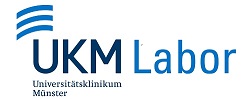 1. Angaben zur Studie1. Angaben zur Studie1. Angaben zur Studie1. Angaben zur StudieName der Studie:Studienleiter:Telefon:Abteilung:Email:2. Finanzierung und Abrechnung2. Finanzierung und Abrechnung2. Finanzierung und Abrechnung2. Finanzierung und Abrechnung2. Finanzierung und Abrechnung2. Finanzierung und AbrechnungFinanzierung / Geldgeber: Industrie öffentlich (z.B. DFG, IMF, IZKF, BMBF) öffentlich (z.B. DFG, IMF, IZKF, BMBF) sonstige:Rechnung an Studienleiter:Kostenstelle / Drittmittelkonto:Abrechnung direkt mit Drittmittelgeber:Name und Kontaktdaten Drittmittelgeber:3. Leistungen durch das UKM Labor3. Leistungen durch das UKM Labor3. Leistungen durch das UKM Labor3. Leistungen durch das UKM LaborAnalysen / Parameter:Anzahl der Messungen:Beginn der Studie  Ende der Studie:  Besonderheiten / Hinweise
(z.B. Tierblut, nachts):4. Sonstige gewünschte Leistungen 4. Sonstige gewünschte Leistungen 4. Sonstige gewünschte Leistungen 4. Sonstige gewünschte Leistungen  Referenzbereichsliste Ringversuchszertifikat Akkreditierungsurkunde EinsenderetikettenWeitere Unterlagen:5. Einverständniserklärung5. Einverständniserklärung5. EinverständniserklärungIch bin mit der Abrechnung über das angegebene Drittmittelkonto gemäß dem vorliegenden Kostenvoranschlag einverstanden.Ich bin mit der Abrechnung über das angegebene Drittmittelkonto gemäß dem vorliegenden Kostenvoranschlag einverstanden.Ich bin mit der Abrechnung über das angegebene Drittmittelkonto gemäß dem vorliegenden Kostenvoranschlag einverstanden.Unterschrift Studienleiter:________________________Kontakt:Studienorganisation: 	Dr. M. Fobker (48701, manfred.fobker@ukmuenster.de)Stellvertretung:		Dr. B. Schlüter (47221, bernhard.schlueter@ukmuenster.de)Studienorganisation: 	Dr. M. Fobker (48701, manfred.fobker@ukmuenster.de)Stellvertretung:		Dr. B. Schlüter (47221, bernhard.schlueter@ukmuenster.de)